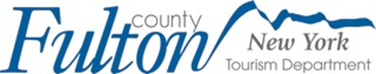 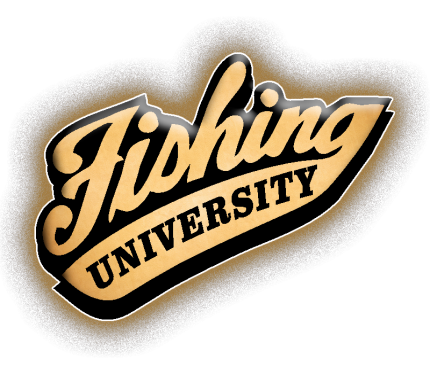 March 23, 2015For Immediate Release    Contact: Gina DaBiere-Gibbs, Director of Tourism, Fulton Montgomery Regional Chamber of Commerce, tourism@fultonmontgomeryny.org or (518) 725-0641 Debra Talley, VP, Program Development,debra@fishingu.com or (256) 560-1615
Caption: The group at the Taylor Made Products tour (l to r): Stephen George, Allwater Guide Service; Bart Connover, Cameraman Fishing University; Will George, Taylor Made Group; Jimmy Patterson, Cameraman Fishing University; David Karpinski, Taylor Made Products; Ray Brazier, Fishing University Host; Charlie Ingram, Fishing University Host; Randy Gardinier, Great Sacandaga Lake Fisheries Federation Chairman       Second Airing of “Fishing University” Episodes Filmed in Fulton CountyGloversville, NY – The Fulton County Tourism Department announces the Fishing University schedule for the episodes filmed on the Great Sacandaga Lake and Canada Lake. The Outdoor Channel show, hosted by fishing legends Charlie Ingram and Ray Brazier, is in its 28th year making it the second longest running outdoor show of any type anywhere.  The Fishing University crew was in Fulton County to film during September 2014.While in Fulton County, Ingram and Brazier toured  Taylor Made’s factory on Harrison Street, Gloversville and attended a “Meet & Greet” that was held at Lanzi’s on the Lake, Mayfield.  Filming included two high school segments at Mayfield High School and Hamilton-Fulton-Montgomery Board of Cooperative Educational Services (HFM BOCES) which will be featured in each episode.  The episodes previously aired during the first quarter of the 2015 season.  The second quarter airings are as follows.  Please check local providers for the Outdoor Channel listings:Filming was made possible by the continued support of the Fulton County Board of Supervisors, Frank’s Gun and Tackle Shop, Taylor Made Products, Allwater Guide Service, Rob Javarone, and many others.  For more information, please contact Gina DaBiere-Gibbs, Director of Tourism, at (518)725-0641.  Photos from the filming can be found on the Visit Fulton County, NY Facebook page.***DateDayEastern TimeShow Title 3/31/2015Tuesday12:30pm Great Sacandaga Lake, NY - Strike King4/4/2015Saturday4:00pmGreat Sacandaga Lake, NY - Strike King4/5/2015Sunday8:00am Great Sacandaga Lake, NY - Strike King4/7/2015Tuesday12:30pm Canada Lake, NY - TufLIne4/11/2015Saturday4:00pmCanada Lake, NY - TufLIne4/12/2015Sunday8:00am Canada Lake, NY - TufLIne